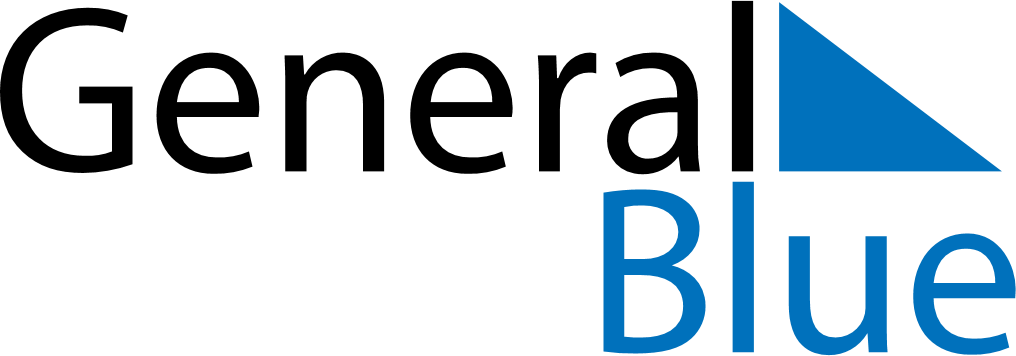 2026 – Q2Ethiopia  2026 – Q2Ethiopia  2026 – Q2Ethiopia  2026 – Q2Ethiopia  2026 – Q2Ethiopia  AprilAprilAprilAprilAprilAprilAprilSundayMondayTuesdayWednesdayThursdayFridaySaturday123456789101112131415161718192021222324252627282930MayMayMayMayMayMayMaySundayMondayTuesdayWednesdayThursdayFridaySaturday12345678910111213141516171819202122232425262728293031JuneJuneJuneJuneJuneJuneJuneSundayMondayTuesdayWednesdayThursdayFridaySaturday123456789101112131415161718192021222324252627282930Apr 10: Good FridayApr 12: Easter SundayMay 27: Feast of the Sacrifice (Eid al-Adha)May 28: Derg Downfall Day